PROJETO DE LEI N. 10.391/21Institui a Semana do Educador no Município de Campo Grande e dá outras providências.A Câmara Municipal de Campo Grande-MSA p r o v a:Art.1º Fica instituída a Semana do Educador no Município de Campo Grande, a ser comemorada na semana do dia 15 de Outubro de cada ano, observadas as condições nesta Lei.Art.2°: A Semana do Educador objetiva o reconhecimento e valorização dos professores, das escolas municipais, estaduais, federais e particulares que contribuem para o crescimento educacional de crianças, jovens, adultos e idosos, sendo a categoria uma das mais importantes influentes na vida do ser humano.Art. 3°: Na Semana do Educador serão realizadas atividades que visem debater problemas sociais vivenciados diariamente pelos Professores, com a finalidade de alertar a comunidade escolar sobre a violência contra os Profissionais da Educação, combate ao bullying e as consequências associados a violência escolar, a fim de reduzir de forma significativa atitudes de agressão física, verbal e psicológica contra os professores.Parágrafo único: Referidas atividades mencionadas no “caput” do Artigo 3°, serão apresentadas em forma de: ciclos de debates, campanhas de divulgação, programações artísticas, culturais e de saúde.Art. 4°: Em comemoração a Semana do Educador, fica instituída a Medalha do Legislativo Ordem Municipal do Mérito Educativo “Professor Nota Dez” aos Educadores que se destacarem em suas atividades, sendo um profissional a ser homenageado por cada Vereador da Câmara Municipal de Campo Grande, a ser entregue em data e local a serem determinadas pela Mesa Diretora da Câmara Municipal de Campo Grande.Art. 5°: Esta Lei entra em vigor na data de sua publicação.Sala de Sessões, 26 de Novembro de 2021.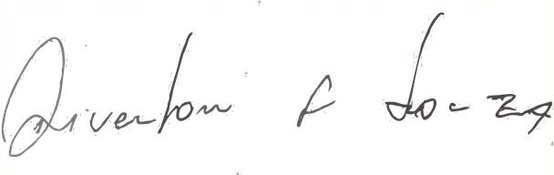 Vereador Professor RivertonJUSTIFICATIVA A Semana do Educador é uma forma de demonstrar à sociedade a importância dos professores na construção de uma sociedade mais justa, solidária e humanista, ressaltando que a educação é mola propulsora de mudanças subjetivas, sociais, políticas e econômicas necessárias para a construção de um mundo melhor. Somente por meio de ações educativas que o ser humano pode se emancipar e, de modo recíproco, transformar-se a si mesmo e ser modificado pelos contextos relacionais em que está inserido.  Os Educadores são protagonistas no processo de busca por uma sociedade que tenha seus direitos à educação garantidos. Crianças, jovens, adultos, pessoas idosas de qualquer região do país têm na escola o ambiente fértil para o efetivo exercício da cidadania. Sem educação e respeito aos profissionais que a planejam e a executam no dia a dia, o futuro da nação está comprometido.O Projeto de Lei em destaque tem como objetivo levar para dentro das escolas públicas e privadas a conscientização sobre a violência contra educadores e as consequências associadas à violência escolar, a fim de reduzir atitudes de agressão e pressão física, verbal e psicológica contra os Educadores. A Semana do Educador coloca em pauta a importância dos Professores e busca trazer um maior respeito e dar visibilidade a esses profissionais. Por isso, a semana escolhida é a semana do dia 15 de Outubro, quando é comemorado o Dia do Professor.Considerando que a Educação é o berço do conhecimento, essa ação propositiva de uma Lei que institui e formaliza a preocupação com a qualidade de vida dos Professores é valorizar, reconhecer e motivar o bem-estar e tratar o ser humano na sua integralidade.Valorizar e cuidar dos Educadores é responsabilidade social e ética da sociedade, do Estado e de cada cidadão. É preciso unir esforços para que o Professor possa desenvolver sua missão institucional com dignidade, reconhecimento e valorização social.Da Previsão Legal e Constitucional:Considerando que a Constituição Federal de 1988, em seu Artigo 30, inciso I, define a Competência Municipal para:I -  legislar sobre assuntos de interesse local;Considerando que a Lei Orgânica do Município, estabelece a competência Municipal em seu Artigo 22 da seguinte forma:Art. 22. Cabe a Câmara Municipal, com a sanção do Prefeito, não exigida esta para o especificado no art. 23, dispor sobre todas as matérias de competência do Município.Considerando que a Lei nº 9.394/96, Lei de Diretrizes e Bases da Educação Nacional – LDB, dispõe sobre a valorização dos Profissionais de Educação, em seu Artigo 67:Art. 67. Os sistemas de ensino promoverão a valorização dos profissionais da educação, assegurando-lhes, inclusive nos termos dos estatutos e dos planos de carreira do magistério público:Em respeito à Lei Federal n° 12.345, de 09 de dezembro de 2010, que fixa critério para a instituição das datas comemorativas em território nacional, firmando a exigência de comprovação do “critério de alta significação”, referido Projeto de Lei, ao definir a Semana do Educador na semana do Dia do Professor, resta por comprovado o critério de alta significação.O Dia do Professor e o feriado escolar em 15 de outubro foi instituído, primeiramente, por meio da Lei nº 145, de 12 de outubro de 1948, se tornando data comemorativa, a nível nacional, como feriado escolar através da publicação do Decreto Federal n° 52.682, de 14 de outubro de 1963.O próprio Artigo Terceiro do Decreto Federal n° 52.682, de 14 de outubro de 1963, prevê a concretização da valorização dos Professore por meio de homenagens, veja-se:Art. 3º Para comemorar condignamente o dia do professor, aos estabelecimentos de ensino farão promover solenidades, em que se enalteça a função do mestre na sociedade moderna, fazendo participar os alunos e as famílias.	Dessa forma, ponderando sobre a nobre missão exercida pelos nossos Professores, é que este Projeto de Lei, que ao instituir uma Semana de homenagens, constitui um exemplo que concretiza a merecida valorização a esta importante categoria.	Denota-se que referido Projeto de Lei encontra-se pautado de sua competência e legalidade, não havendo qualquer óbice para sua regular tramitação.Nessa perspectiva, diante das razões acima expostas, apresentamos a presente proposição e solicitamos o apoio dos demais nobres Pares.Sala de Sessões, 26 de Novembro de 2021.Vereador Professor Riverton